Инструкционная картапрактического занятия №8Тема: Комплексные замерыЦель: Произвести замеры уровня звукового давления в соответствии с методикой и соблюдением этапов подготовки прибора. Провести анализ уровня шума и сделать выводы о воздействии шума на качество жизни людей. Ход работы (время выполнения 15 минут)! Выполните замер звукового давления в соответствии с методикой и соблюдением этапов подготовки прибора.! Заполните рабочий журнал.! Оцените уровень шума и рекомендации для жителей.! Произведите расчет расширенной неопределенности, результаты представьте в соответствующей графе журнала.! Произведите расчет ПДУ с учетом поправок, результаты представьте в соответствующей графе журнала.Прикрепите заполненный журнал в личный кабинет в ЭДО ModlleСообщите об окончании работ.Уровень заданияМатериалыОборудование1 уровеньРабочий журнал измеренийШумомер Экофизика – 110АКалибратор акустический АК-1000ВетрозащитаШтативСекундомерРулетка (измерительная)2 уровеньРабочий журнал измерений.НПА расчет расширенной неопределенности.Ноутбук3 уровеньРабочий журнал измерений.НПА расчет расширенной неопределенности.НПА ПДУ с учетом поправок.НоутбукПроцессУказания и пояснения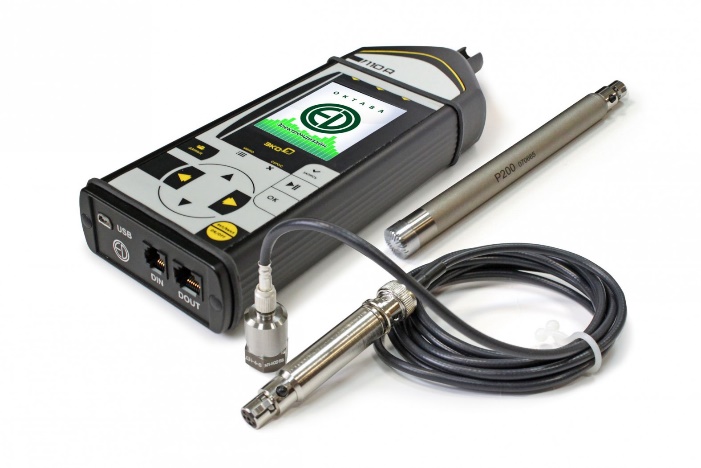 Подготовьте шумомер к работе (оцените условия замеров)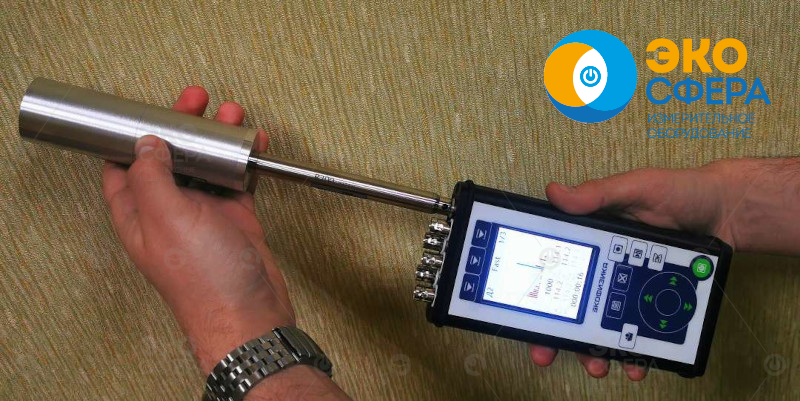 Проведите калибровку шумомера.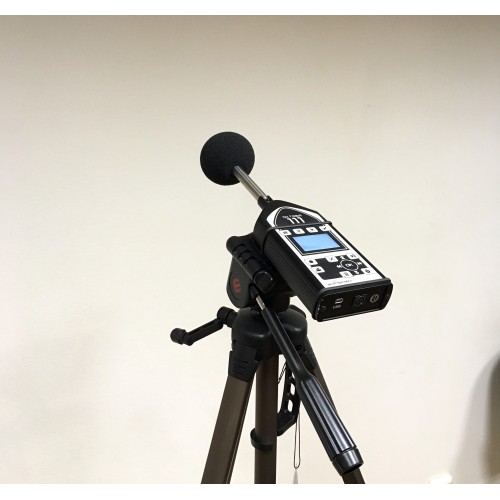 Установите шумомер на штатив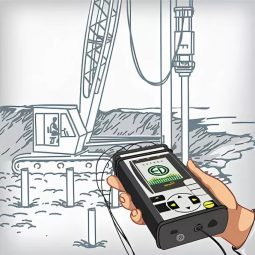 Проведите замеры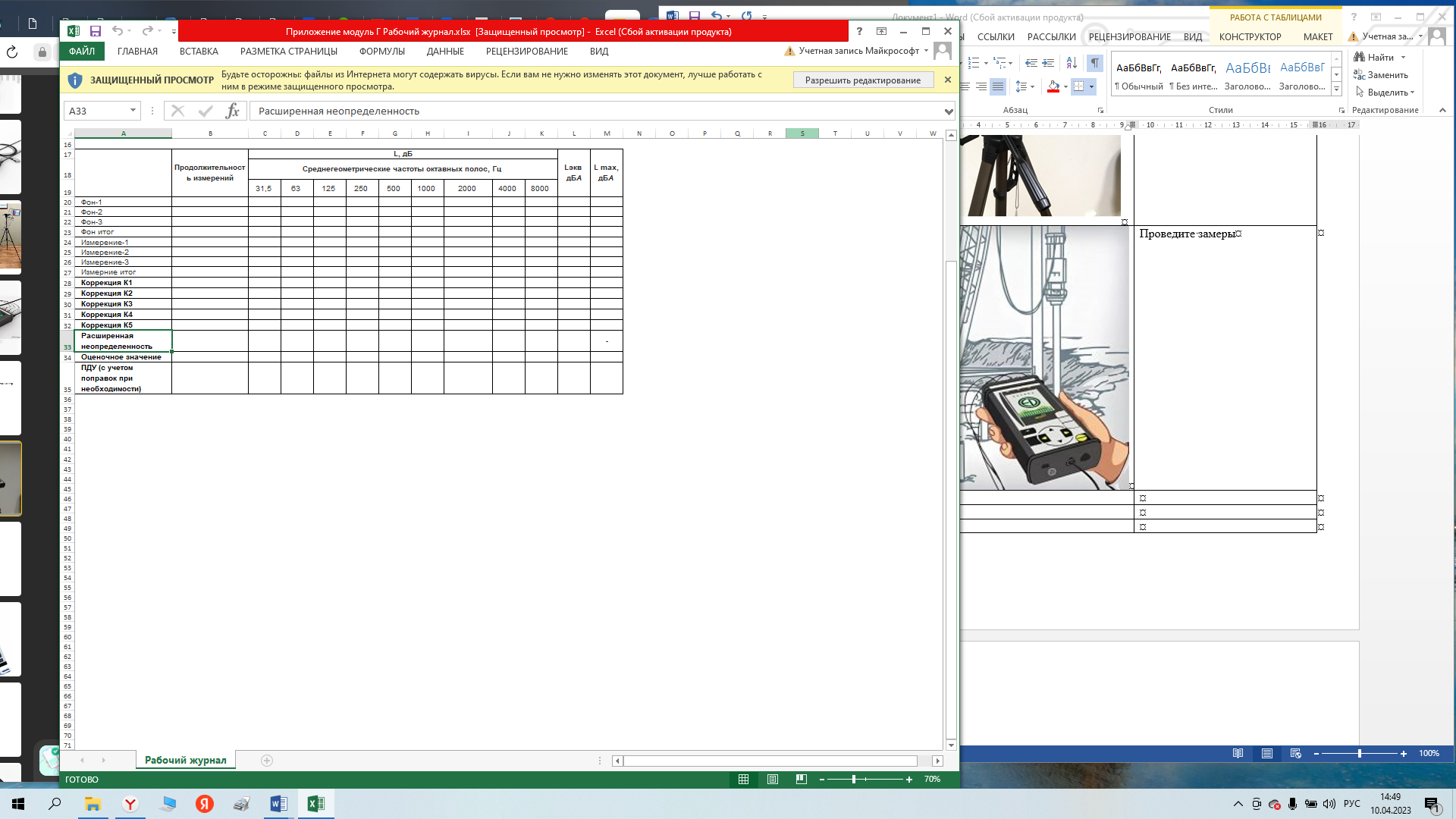 Заполните рабочий журналПрикрепите заполненный журнал в личный кабинет в ЭДО ModlleПрикрепите заполненный журнал в личный кабинет в ЭДО Modlle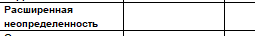 Произведите расчет расширенной неопределенностиПрикрепите заполненный журнал в личный кабинет ЭДО ModlleПрикрепите заполненный журнал в личный кабинет ЭДО Modlle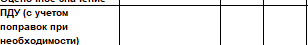 Произведите расчет ПДУ с учетом поправок